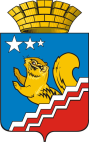 АДМИНИСТРАЦИЯ ВОЛЧАНСКОГО ГОРОДСКОГО ОКРУГАПРОТОКОлЗаседания муниципальной комиссии по профилактике правонарушений на территории Волчанского городского округа28.11.2017 г.                                                                                                              №3Зал заседания администрации Волчанского городского округа Председатель:  Вервейн А.В. – глава городского округа.Заместитель председателя: Бородулина И.В. – заместитель главы администрации Волчанского городского округа по социальным вопросам.Секретарь: Лукина Ю.А.– инспектор  организационного отдела администрации Волчанского городского округа.Присутствовали: Анисимов С.В. –начальник Волчанского отделения полиции №10 МО МВД России «Краснотурьинский», Ахматдинов С.К. -  директор МБОУ ДОД «ДЮСШ», Гараева Р.Р. – МАУК «КДЦ» ВГО, Егошина Н.И. –педагог Волчанского филиала «КМТ», Клусов С.В. – председатель территориальной комиссии города Карпинска  по делам несовершеннолетних и защите их прав, Лихачева С.Н. - методист Отдела образования ВГО,  Никифоров В.В. – заместитель директора МАОУ СОШ №26, Огаров Е.П. - УСП по г.Волчанску, Ройд Ю.А. – специалист Отдела потребительского рынка и услуг Администрации ВГО,   Трубникова И.В.- специалист по социальной работе ГАУ «КЦСОН».Отсутствовали: Будылина Т.О. -  директор ГКУ СО «Карпинский центр занятости», Коновалова Ю.В. -  начальник филиала по Карпинскому ГО ФКУ УИИ ГУФСИН России по СО, О выполнении решений протокола от 29.08.2017 года №2. РЕШИЛИ:Вопрос по протоколу №2 заседания муниципальной комиссии по профилактике правонарушений на территории Волчанского городского округа от 29.08.2017 года (О работе субъектов профилактики, проводимой среди лиц, освобожденных из мест лишения свободы (оказание содействия в трудоустройстве, направление на общественные работы, оказание профориентационных услуг и психологической поддержки, направление на профессиональное обучение, переобучение, повышение квалификации)) считать исполненным, в связи с его рассмотрением на межведомственной комиссии по вопросам социальной реабилитации лиц, отбывших уголовное наказание 15 ноября 2017 года.Анализ выполнения программы «Профилактика правонарушений в Волчанском ГО» на 1 ноября 2017 года  СЛУШАЛИ: Бородулину И. В. (о реализации муниципальной программы)РЕШИЛИ: Перераспределить финансовые средства 12,5 тыс. рублей (деятельность ДНД) на мероприятия по профилактике правонарушений.Срок: до 25 декабря 2017г.Внести изменения в НПА в части финансирования на конец года.Срок: до 30 декабря 2017г.Спланировать мероприятия по профилактике правонарушений, смету расходов на  2018  год. Срок: до 30 декабря 2017г.О ситуации правонарушений на территории ВГО. СЛУШАЛИ: Анисимов С. В.  - В ОеП №10 МВД России «Краснотурьинский» за отчетный период 2017 года зарегистрировано 1324 заявлений, сообщений и иной информации о происшествиях, рост составил 18.74% (за 2016 год 1115).По результатам их рассмотрения было зарегистрировано 81 преступлений, снижение составило 4.71 % (за 2016 год 85).В отчетном периоде в суд было направленно 58 преступлений (за 2016 год  - 77), снижение составило 24.67%.Приостановлено за отчетный период 12 уголовных дел, (за 2016 год - 15), снижение составило 20%.Раскрываемость за отчетый период составила – 82.83% (за 2016 год – 83.70%).Количество зарегистрированных тяжких и особо тяжких преступлений на территории обслуживания выросло на 125% и составило 18 преступлений (за 2016 год - 8), при этом раскрыто 12 преступлений (за 2016 год - 11), рост составил 9.1%.За отчетный период не зарегистрировано таких преступлений как: хулиганство.Количество преступлений против собственности 35, (за 2016 год - 45), снижение на 22.22%, раскрыто – 20 (за 2016 год - 39) снижение на 48.72%, раскрываемость составила 51.28% (за 2016 год – 75%).На территории ГО Волчанск зарегистрированы 5 квартирные кража (за 2016 год - 4), рост на 25%, раскрыто – 4 преступление (за 2016 год - 4), что соответствует уровню прошлого года.Количество угонов 1 (за 2016 год - 1), соответствует уровню прошлого года, при этом раскрыто – 1 преступление (за 2016 год - 1), что так же соответствует уровню прошлого года.В 2017 году зарегистрировано 7 преступления экономической направленности (за 2016 год - 5) рост на 40%.При этом отмечается рост выявленных преступлений превентивной направленности 23 против 19 рост 21.05%, раскрываемость составила 95.65% (за 2016 год 100%).По итогам 10 месяцев 2017 года  наблюдается незначительное уменьшение результатов работы по исполнению административного законодательства. Сотрудниками ОеП №10 составлено 96 административных протоколов, снижение составило 15.79% (за 2016 год - 114).На учете в ОеП №10 зарегистрировано  202 владельца огнестрельного оружия.Число осуществленных проверок по месту жительства владельцев оружия 202 или 100%.За нарушения лицензионно-разрешительных требований к административной ответственности, ни кто не привлекался.Зарегистрировано два преступления по ч.1 ст.ст. 222 и 223 УК РФ.По итогам 10 месяцев 2017 года нарушений дисциплины и законности, чрезвычайных происшествий и преступлений сотрудниками ОеП №10 допущено не было.Принимаемый комплекс мер, а так же конструктивное взаимодействие с другими правоохранительными органами, органами государственной власти, институтами гражданского общества позволяет не допускать осложнения оперативной обстановки в сфере экстремистских проявлений.Клусов – За 10 месяцев 2017 года по данным статистики ИЦ ГУ МВД России по Свердловской области на территории, обслуживаемой ОП № 32 и ОеП № 10 МО МВД России «Краснотурьинский», зарегистрировано 35 преступлений, совершенных несовершеннолетними (2016 – 38), снижение на 7,9 %. Преступления совершили 25 несовершеннолетних (2016 – 23), рост на 8,6 %. По видам преступленийПо категориям:Иногородними несовершеннолетними  совершено 2 преступления.В состоянии наркотического опьянения совершено одно преступление одним несовершеннолетним (Ошмарин С.Е.), рост на 100%.В состоянии алкогольного опьянения преступления совершили 7 несовершеннолетних, рост на 16,6 % (2016-6).  Несовершеннолетние, состоящие на учете и совершившие преступления - 11, из них Насонов Э. – 3 преступления, Махмудов А. – 3 преступления (2016 – 5), рост на 120 % (2016 – 5).Ранее судимыми (судимость не погашена) совершено 4 преступления (2016 – 6), снижение на 33,3 %.Зарегистрировано 4 преступления, совершенных в группах, снижение на 55,5 %,  (2016 – 9).Преступления, совершенные в смешанных группах - 6, снижение на 33,3 % (2016 – 9). Поселки: 0 преступлений, (2016 - 0). К административной ответственности за 10 месяцев 2017 года привлечено 35 несовершеннолетних, рост на 191,6 %, (2016 – 12).Употребление спиртного:	КМТ – Лихачев С., Насонов Э. (2 р.), Лихачев А. (2 р.), Махмудов А., Приданов А. (3 р), Железнов А., Менгер К.СКОШИ – Астратов В.Не уч-ся, не работает – Лигуз С., Гладков Д.Потребление курительных смесей:КМТ – Лихачев А., Лихачев С., Приданов А., Журавлев Е.Мелкое хищение:КМТ – Приданов А. (12 р.), Железнов А. (4 р.), Журавлев Е. (2 р.)Не уч-ся, не работает – Гладков Д. (4 р.)СКОШИ – Астратов В. (3 р.)Мелкое хулиганство: Астратов В. 	К административной ответственности по ст. 20.22 КоАП РФ (появление в состоянии опьянения несовершеннолетних, а равно распитие ими алкогольной и спиртосодержащей продукции, потребление ими наркотических средств или психотропных веществ в общественных местах), привлечено 4 родителя, (2016 – 10 родителей). К административной ответственности за неисполнение или ненадлежащее исполнение обязанностей  по содержанию и воспитанию несовершеннолетних детей привлечено  115 родителей, (2016 - 97).За доведение несовершеннолетних до состояния алкогольного опьянения к ответственности по ст. 6.10 КоАП РФ привлечено - 0,  (2016-2). За данный период на профилактический учет поставлено 26 родителей, ненадлежащим образом исполняющих обязанности по воспитанию, обучению и содержанию несовершеннолетних. В настоящее время на учете в ПДН состоит 58 родителей, отрицательно влияющих на детей.Преступления по ст. 156 УК РФ - 0, (2016 – 0).  Преступления, предусмотренные ст. 150 УК РФ - 2, (2016 – 0).  Преступления, предусмотренные ст. 151 УК РФ - 0, (2016 – 0).  Всеми службами ОП № 32 МО МВД России «Краснотурьинский»  вынесено - 6 постановлений об отказе в возбуждении уголовного дела, (2016 – 33),  из них  6 -  постановления об отказе в возбуждении уголовного дела в отношении несовершеннолетних в связи с недостижением возраста привлечения к уголовной ответственности  по ст. 158, 167 УК РФ, поступило постановлений из других служб – 2. В отношении - 8 лиц, (2016 -37), из них до 14 лет – 6, (2016 – 28).РЕШИЛИ: Доклады Анисимова С.В., Клусова С.В. принять к сведению.Членам комиссии:Поводить анализ состояния преступности несовершеннолетних и в отношении них. При необходимости выносить вопросы на рассмотрение заседаний межведомственной комиссии. Срок: ежемесячноНачальнику МОУО-Отдела образования (Адельфинской О.В.):Проработать вопрос по профилактике девиантных форм поведения у несовершеннолетних с педагогами ОУ.Срок: 1 квартал 2018г.проработать вопрос о школьных служб примирения.Срок: 1 квартал 2018г.Рекомендовать директору ГАУ СО КЦСОН (Светлова Е.В.):Информировать несовершеннолетних и родителей о службах социально-психологической помощи.Срок: 1 квартал 2018г.Директору МАОУ СО ДЮСШ (Ахматдинов А.К.) привлекать в спортивные секции несовершеннолетних, состоящих на учете в ТКДНиЗП, ОВД.Срок: 1 квартал 2018г.И.о. директора МАУК КДЦ (Гараева Р.Р.):1) обеспечить наличие всех автоматизированных рабочих мест в библиотеках, обслуживающих детей, средствами контент-фильтрации Интернет-трафика.Срок: 1 квартал 2018г.Организовать проведение в библиотеках профилактических мероприятий с несовершеннолетними и их родителями по вопросам информационной безопасности.Срок: 1 квартал 2018г.Секретарю межведомственной комиссии (Лукиной Ю.А.) подготовить информацию в газету «Волчанские вести» о работе круглосуточной горячей линии полиции для населения города Волчанска.Срок: до 25 декабря 20174. О результатах работы по профилактике борьбы с распространением алкогольной продукции.СЛУШАЛИ:          Анисимов С.В. -  Сотрудниками ОЕП №10 было выявлено 3 факта реализации спиртосодержащей жидкости из частых домовладений, что является признаками состава преступления предусмотренного ч.1 ст. 238 УК РФ, а так же было произведено изъятие алкогольной продукции, контрафактного производства, что  является признаками состава преступления предусмотренного ст.ст.171.1 и 237 УК РФ.На территории обслуживания ОеП №10 МО МВД России «Краснотурьинский» за отчетный период проведено 19 массовых мероприятий, 4 спортивное мероприятие, 9 развлекательных мероприятия и 2 религиозных мероприятия, митинги и шествия 2. В мероприятиях приняло участие около 5900 человек, было задействовано 243 сотрудников полиции на охрану правопорядка.В период проведения мероприятий нарушений общественного порядка не допущено.Ройд Ю.А. – Во всех торговых точках развешаны объявления «Продавать +18»Клусов С.В. – Контрольная закупка по продаже пива несовершеннолетним, продавали не везде. Прокуратура запретила, т.к. не имеем право задерживать (привлекать) несовершеннолетнего. Только совершеннолетний может участвовать. Разрешено только визуальное наблюдение.РЕШИЛИ: Членам комиссии подготовить план мероприятий по профилактике пьянства и алкоголизма на 2018 год.Срок: до 1 февраля 2018г.Ведущему специалисту отдела торговли и предпринимательства администрации Волчанского городского округа (Ройд Ю.А.) готовить правовой акт  по ограничению продажи алкогольной продукции во время проведения городских массовых мероприятий на всей территории города Волчанска. Срок: в течение года, в соответствии с утвержденным годовым планом массовых мероприятий.5. Трудоустройство лиц из числа детей-сирот и детей, оставшихся без попечения родителей, в том числе путем создания дополнительных рабочих мест. СЛУШАЛИ: Огаров Е.П. – В летний период 2017 года в Управление с заявлениями по трудоустройству обратилось 25 несовершеннолетних, из них 2-е из числа детей сирот.Сотрудниками социальной политики принимались заявления несовершеннолетних по трудоустройству, благодаря администрации МАУК "Культурно-досуговый центр"  был организован трудовой лагерь на территории МАУК "Культурно-досуговый центр"  с период с мая по июнь. В этот период было принято 25 заявлений из этого числа 2е детей сирот детей оставшихся без попечения.Будылина Т.О. - По состоянию на 28.11.2017 в рамках программы «Организация временного трудоустройства несовершеннолетних граждан в возрасте от 14 до 18 лет, в свободное от учёбы время» (далее – программа) заключен 1 договор с МАУК "Культурно-досуговый центр" на создание 92-х рабочих мест. Всего приняли участие в трудовой адаптации в МАУК "Культурно-досуговый центр" - 92 подростка, из них 90 человек из особо учитываемой категории: дети из многодетной семьи - 7 человек; дети из неполной семьи - 15 человек; дети, находящиеся под опекой - 19 человек; дети из малообеспеченной семьи - 63 человека.Средний период участия несовершеннолетних граждан во временных работах  составил  10 дней. 	Средняя величина материальной поддержки одного участника программы составила   561 рубль. В отчетном периоде, для несовершеннолетних граждан в возрасте от 14 до 18 лет основной была работа в качестве подсобных рабочих и руководителей кружков.Перечень видов работ, выполненных  несовершеннолетними гражданами:- благоустройство улиц города;- уборка асфальтированных тротуаров;- сбор и вынос мусора;- очистка и побелка бордюров, поребриков;-  уборка помещений;- восстановление детских и спортивных площадок, беговых дорожек;- организация детей в учреждениях культуры, лагерях труда и отдыха.Лихачева С. И. – по трудоустройству: через молодежную биржу труда всего трудоустроено 92 подростка находящихся в трудной жизненной ситуации, но не находящихся на учете, т.к. ни один не доходитРЕШИЛИ: Начальнику ТОМСП СОУСП (Рысьева Н.М.), директору ГАУ СЧО КЦСОН (Светлова Е.В.) совместно с образовательными учреждениями проработать вопрос по организации трудоустройства несовершеннолетних из числа детей-сирот и детей, оставшихся без попечения родителей, состоящих на учете в ТКДНиЗП, ОВД;Срок: апрель-май 2018Членам комиссии провести заседание по вопросам  трудоустройства несовершеннолетних в каникулярный период, учитывая каждого несовершеннолетнего, состоящего на учете в ТКДНиЗП, ОВД.Срок: апрель-май 20186. Об итогах областной операции «Подросток» в ВГО в 2017 годуСЛУШАЛИ:Клусов С. В. -  Для проведения межведомственной комплексной профилактической операции «Подросток» областной КДН и ЗП были поставлены следующие задачи: Принятие мер по профилактике жестокого обращения с детьми в семье.Оперативное выявление беспризорных и безнадзорных несовершеннолетних, оказание им экстренной социальной, правовой, медицинской, психологической помощи.Выявление неблагополучных семей, фактов неисполнения родителями или законными представителями несовершеннолетних обязанностей по их содержанию, воспитанию и обучению.Оздоровление, трудоустройство и досуг несовершеннолетних, в отношении которых приняты решения о проведении с ними индивидуальной профилактической работы.Дальнейшее устройство несовершеннолетних – выпускников учреждений государственного воспитания.Оказание всех видов помощи семьям с детьми школьного возраста, находящимся в трудной жизненной ситуации, с целью обеспечения подготовки несовершеннолетних к учебному году.Контроль за соблюдением законодательства о труде и охране труда несовершеннолетних.Выявление подростков-правонарушителей, групп несовершеннолетних негативной направленности, принятие мер по предупреждению антиобщественных противоправных действий несовершеннолетних.Реабилитация несовершеннолетних, вернувшихся из воспитательных колоний и специальных учебно-воспитательных учреждений закрытого типа.Профилактика гибели и травматизма несовершеннолетних во всех сферах их жизнедеятельности.В реализации этих задач принимали участие все отделы и управления городских округов, входящие в систему профилактики безнадзорности и правонарушений несовершеннолетних, работа проводилась в тесном контакте с городской оздоровительной комиссией.Операция «Подросток» проведена в 3 этапа: подготовительный, основной и заключительный.Подготовительный этап включал в себя завершение учебного года, подготовку и организацию летнего отдыха, проверки по месту жительства родителей и несовершеннолетних, состоящих на учете в подразделениях по делам несовершеннолетних, ТКДН и ЗП, в образовательных учреждениях, с целью выяснения потребностей детей и подростков в организации отдыха, оздоровления и занятости.На основном этапе операции Территориальной комиссией осуществлялась координация деятельности всех субъектов профилактики по организации труда и отдыха детей, находящихся в социально опасном положении, проведению профилактической работы в оздоровительных и трудовых лагерях.На заключительном этапе подводились итоги организации труда и отдыха несовершеннолетних, проверялась готовность к началу учебных занятий детей и  подростков из социально-неблагополучных семей, детей, склонных к бродяжничеству, пропускам учебных занятий, выяснялась необходимость оказания таким семьям всех видов помощи.Основной целью этого периода было организованное начало учебного года, отсутствие детей, не приступивших к обучению в школе. Итоги каждого этапа обсуждались на заседаниях ТКДН и ЗП, принимались решения, уточнялись и корректировались задачи на следующий этап.Работа с этой категорией лиц по летней занятости  поставлена очень плохо. УСП, КЦСОН  -  В соответствии с планом проведения областной межведомственной комплексной профилактической операции «Подросток - 2017» в городском округе Волчанск в период с 15.05.2017 года по 04.09.2017 года проведены IV этапа:        I этап – «Безнадзорные дети» (13 июня – 17 июня 2017 года)В период проведения акции было обследовано 15 семей состоящих на персонифицированном учете в городе Волчанске.II этап - «Условник»  (03 июля - 07 июля 2017 года)	В период проведения акции было обследовано 2 семьи, в которых проживают несовершеннолетние, состоящие на персонифицированном учете, которые отбывают наказание без изоляции от общества и проживают в городе Волчанске.	III этап - «Семья» (01 августа - 05 августа 2017 года)В период проведения акции было обследовано 26 семей состоящих на персонифицированном учете в городе Волчанске.IV этап - «Школьник»  (28 августа -04 сентября 2017 года) 	В период проведения акции было обследовано 25 семей состоящих на персонифицированном учете в городе Волчанске.За период с 01.06.2017 года – 04.09.2017 года было проведено 104 обследования семей города Волчанска. Была оказана материальная помощь 18 семьям, в которых проживают 45 несовершеннолетних, из числа многодетных, малообеспеченных и не полных семей, а так же детям, с ограниченными возможностями в виде канцелярских товаров для подготовки к учебному году.За период с 01.06.2017 года – 04.09.2017 года, в связи с улучшением ситуации в семье, были направлены ходатайства, в ТКДН и ЗП, для рассмотрения вопроса о снятие пяти семей с персонифицированного учета. Были удовлетворены четыре ходатайства по четырем семьям.Лихачева С. И. - в МОУО – Отделе образовании Волчанского городского  округа создан банк данных несовершеннолетних семей, находящихся в социально опасном положении. Ежеквартально осуществляется патронаж данных семей, для оказания педагогической, психологической, правовой, медицинской и т.д. помощи.Отдел образования осуществляет организацию работы по выявлению и учету детей, подлежащих обучению, ведет персонифицированный учет несовершеннолетних, ежемесячно принимает участие в школьных «Советах по профилактике правонарушений». Специалисты Отдела образования совместно с заместителями директоров по воспитательной работе, сотрудниками прокуратуры, Роспотребнадзора, специалистами Управления социальной политики, председателем ТКДН и ЗП  участвуют в рейдах по  неблагополучным семьям для проведения профилактических бесед с несовершеннолетними, уклоняющимися от обучения. Ежеквартально специалист принимает участие в межведомственной комиссии по профилактике правонарушений, созданной при администрации  города,  руководители образовательных учреждений, как приглашенные принимают активное участие. Реализуется муниципальная программа «Профилактика правонарушений на территории Волчанского городского  округа».Профилактическая работа по формированию ценностей здорового образа жизни ведется комплексно:- в лагерях с дневным пребыванием детей с ребятами были проведены интерактивные занятия с просмотром видеофильмов о вреде курения, алкоголизма, наркомании.  Организован конкурс рисунков на асфальте «Мы за ЗОЖ». Организованна встреча ребят с психологом-наркологом. Проведен день здорового питания, детьми были приготовлены напитки из ягод и лекарственных трав.Для работников образовательных организаций МОУО – образования разработал схему оповещения в случае обнаружения признаков у ребенка, указывающих на насилие в семье. Также в образовательных организациях на стенде размещены телефоны доверия для детей и подростков, находящихся в трудной жизненной ситуации.В 2017/2018 учебном году запланированы курсы повышения квалификации для педагогов по вопросам профилактики девиантного поведения обучающихся.В целях безопасности в общеобразовательных учреждениях при входе находится вахтер, который регистрирует посетителей в журнале, кроме этого в МАОУ СОШ № 26 (по адресу: улица Карпинского, 12) имеется видеонаблюдение.Образовательные учреждения совместно с субъектами профилактики своевременно выявляют несовершеннолетних «группы риска», осуществляют постановку на учет, разрабатывают программы  реабилитационной работы.Для занятости детей в каникулярное время дети оздоравливаются в лагерях: лагерях дневного пребывания на базе МАОУ СОШ № 23, 26;  ЗОЛ «Восход» г. Краснотурьинск; ЗОЛ «Светлячок» г. Карписнк, ЗОЛ «им.В. Дубинина» г . Североуральск; санаторий-профилакторий «Солнышко»; «Поезд здоровья». Через молодежную биржу труда трудоустроено 92 подростка, находящихся в трудной жизненной ситуации.В мае и в сентябре в образовательных учреждениях проводятся месячники безопасности дорожного движения.большое внимание уделяется формированию таких личностных качеств у подростков как: уверенность, толерантность, патриотизм и т.д.  Образовательные учреждения проводят анкетирование на выявление детей со слабой психикой, определяют конкретные меры такие как, беседы с родителями,  медицинское обследование, профилактические беседы с несовершеннолетним, вовлечение ребят в общешкольные мероприятия. РЕШИЛИ:	  Доклады принять к сведению. Членам комиссии:1) принять участие в  «круглом столе» по подготовке к областной программе – операции «Подросток». Срок: апрель 2018Принять дополнительные меры по обеспечению 100% охвата несовершеннолетних, состоящих на различных уровнях учета системы профилактики безнадзорности и правонарушений, максимального охвата детей, находящихся в трудной жизненной ситуации, организованными формами отдыха и занятости в летний период 2018 года.Срок: май 20187. РазноеСЛУШАЛИ: Бородулина И. В. - Нормативные и другие правовые акты Протокол заседания комиссии по профилактике правонарушений в Свердловской области  от 08 ноября 2017 года г. ЕкатеринбургЕжегодный государственный доклад «О положении семьи и детей в Свердловской области» по итогам 2016  года.РЕШИЛИ: 7.1. Членам комиссии направить предложения в план заседаний межведомственной комиссии на 2018 год.Срок: до 21 декабря 2017г.7.2. Секретарю комиссии (Лукина Ю.А.):1) направить Ежегодный государственный доклад «О положении семьи и детей в Свердловской области» по итогам 2016  года» членам комиссии для рассмотрения и планирования работы.Срок: до 30 декабря 2017г.2) внести изменения в правовые акты о составе комиссии;3) подготовить проект плана  межведомственной комиссии на 2018 год.Срок: до 25 декабря 2017Председатель                                                                                     А.В. ВервейнЗаместитель председателя                                                            И.В. БородулинаСекретарь                                                                                          Ю.А. Лукина10 месяцев2016 г.10 месяцев2016 г.10 месяцев2017 г.10 месяцев2017 г.Карпинск/ВолчанскКарпинск/ВолчанскКарпинск/ВолчанскКарпинск/ВолчанскУмышленное причинение средней тяжести вреда здоровью (ст. 112 УК РФ)0130Побои (ст. 115, 116 УК РФ)2010Изнасилование (ст. 131 УК РФ)0000Кражи (ст. 158 УК РФ)1213153Грабеж (ст. 161 ч.1,2 УК РФ)3020Разбой (ст. 162 УК РФ)2000Угон (ст. 166 УК РФ)1090Похищение и повреждение документов, штампов, печатей либо похищение марок акцизного сбора, специальных марок или знаков соответствия (ст. 325 УК РФ)2000Нарушение правил дорожного движения, повлекшее по неосторожности причинение тяжкого вреда здоровью (ч. 1 ст. 264 УК РФ)1000Незаконные приобретение, хранение, перевозка, изготовление, переработка наркотических средств (ст. 228 УК РФ)0020Итого2315323Всего преступлений38383535  Занятость10 месяцев2016 года10 месяцев2016 года10 месяцев2017 года10 месяцев2017 годаКарпинскВолчанск КарпинскВолчанскУчащиеся школ3343Учащиеся КМТ, УКСАП7782Работающие0000Не уч-ся, не работают0160Итого1011185Иногородние2222Всего23232525Учебное заведениеКол- во н/л, совершившихпреступления в 2016 годуКол- во н/л, совершившихпреступления в 2016 годуКол- во н/л, совершившихпреступления в 2016 годуКол- во н/л, совершившихпреступления в 2016 годуКол- во н/л, совершившихпреступления  в 2017 годуКол- во н/л, совершившихпреступления  в 2017 годуКол- во н/л, совершившихпреступления  в 2017 годуСКОШИАстратов В. (ст. 158 УК РФ)Астратов В. (ст. 158 УК РФ)Астратов В. (ст. 158 УК РФ)Астратов В. (ст. 158 УК РФ)Менгер К. (ст. 166 УК РФ), Прохоров Н. (ст. 158 УК РФ), Набоких Д. (ст. 158 УК РФ) Менгер К. (ст. 166 УК РФ), Прохоров Н. (ст. 158 УК РФ), Набоких Д. (ст. 158 УК РФ) Менгер К. (ст. 166 УК РФ), Прохоров Н. (ст. 158 УК РФ), Набоких Д. (ст. 158 УК РФ) СОШ № 20000Красовский Д. (ст. 112 УК РФ)Красовский Д. (ст. 112 УК РФ)Красовский Д. (ст. 112 УК РФ)СОШ № 16Мерживинский Д. (ст. 158 УК РФ)Мерживинский Д. (ст. 158 УК РФ)Мерживинский Д. (ст. 158 УК РФ)Мерживинский Д. (ст. 158 УК РФ)000СОШ № 5Останин Е. (ст. 161 УК РФ)Останин Е. (ст. 161 УК РФ)Останин Е. (ст. 161 УК РФ)Останин Е. (ст. 161 УК РФ)СОШ № 6                                 0                                 0                                 0                                 0Грабер А. (ст. 158 УК РФ)Грабер А. (ст. 158 УК РФ)Грабер А. (ст. 158 УК РФ)СОШ № 26Белоусов А. (ст. 158 УК РФ), Корякин М. (ст. 158 УК РФ), Прохоров Д. (ст. 158 УК РФ)Белоусов А. (ст. 158 УК РФ), Корякин М. (ст. 158 УК РФ), Прохоров Д. (ст. 158 УК РФ)Белоусов А. (ст. 158 УК РФ), Корякин М. (ст. 158 УК РФ), Прохоров Д. (ст. 158 УК РФ)Белоусов А. (ст. 158 УК РФ), Корякин М. (ст. 158 УК РФ), Прохоров Д. (ст. 158 УК РФ)Харламович И. (ст. 158 УК РФ), Вологдин М. (ст. 158 УК РФ)Харламович И. (ст. 158 УК РФ), Вологдин М. (ст. 158 УК РФ)Харламович И. (ст. 158 УК РФ), Вологдин М. (ст. 158 УК РФ)КМТ (НПО, СПО, филиал г. Волчанск)Цыганов М. (ст. 158 УК РФ – 2), Санаева Н. (ст. 158 УК РФ),  Сальникова Н. (ст. 116 УК РФ), Репин Д. (ст. 139 УК РФ), Корякин А. (ст. 158 УК РФ – 3, Насонов Э. (ст. 158, 264 УК РФ), Вытовтов М. (ст. 158 УК РФ)Цыганов М. (ст. 158 УК РФ – 2), Санаева Н. (ст. 158 УК РФ),  Сальникова Н. (ст. 116 УК РФ), Репин Д. (ст. 139 УК РФ), Корякин А. (ст. 158 УК РФ – 3, Насонов Э. (ст. 158, 264 УК РФ), Вытовтов М. (ст. 158 УК РФ)Цыганов М. (ст. 158 УК РФ – 2), Санаева Н. (ст. 158 УК РФ),  Сальникова Н. (ст. 116 УК РФ), Репин Д. (ст. 139 УК РФ), Корякин А. (ст. 158 УК РФ – 3, Насонов Э. (ст. 158, 264 УК РФ), Вытовтов М. (ст. 158 УК РФ)Цыганов М. (ст. 158 УК РФ – 2), Санаева Н. (ст. 158 УК РФ),  Сальникова Н. (ст. 116 УК РФ), Репин Д. (ст. 139 УК РФ), Корякин А. (ст. 158 УК РФ – 3, Насонов Э. (ст. 158, 264 УК РФ), Вытовтов М. (ст. 158 УК РФ)Лихачев С. (ст. 158 УК РФ), Бочкарев А. (ст. 112 УК РФ), Насонов Э. - 3,  Махмудов А. (ст. 166 УК РФ – 3, ст. 158 УК РФ), Геберлейн В., Цыганов М. (ст. 158 УК РФ), Корякин А. (ст. 158 УК РФ), Кулешевич Н. (ст. 158 УК РФ)Лихачев С. (ст. 158 УК РФ), Бочкарев А. (ст. 112 УК РФ), Насонов Э. - 3,  Махмудов А. (ст. 166 УК РФ – 3, ст. 158 УК РФ), Геберлейн В., Цыганов М. (ст. 158 УК РФ), Корякин А. (ст. 158 УК РФ), Кулешевич Н. (ст. 158 УК РФ)Лихачев С. (ст. 158 УК РФ), Бочкарев А. (ст. 112 УК РФ), Насонов Э. - 3,  Махмудов А. (ст. 166 УК РФ – 3, ст. 158 УК РФ), Геберлейн В., Цыганов М. (ст. 158 УК РФ), Корякин А. (ст. 158 УК РФ), Кулешевич Н. (ст. 158 УК РФ)ПолитехникумСорокин И. (ст. 115 УК РФ) Сорокин И. (ст. 115 УК РФ) Сорокин И. (ст. 115 УК РФ) Сорокин И. (ст. 115 УК РФ) Ошмарин С. (ст. 228 УК РФ)Ошмарин С. (ст. 228 УК РФ)Ошмарин С. (ст. 228 УК РФ)Категория н/лКатегория н/лКол- во н/л, совершившихпреступления в 2016 годуКол- во н/л, совершившихпреступления в 2016 годуКол- во н/л, совершившихпреступления в 2017 годуКол- во н/л, совершившихпреступления в 2017 годуКол- во н/л, совершившихпреступления в 2017 годуКатегория н/лКатегория н/лКарпинскВолчанскКарпинскКарпинскВолчанскНе учится, не работаетНе учится, не работает0Гужавин С.	Насонов Э. (ст. 158, 161, 166 УК РФ), Леонов М. (ст. 166 УК РФ), Геберлейн В. (ст. 228 УК РФ), Лигуз С. (ст. 166 УК РФ)	Насонов Э. (ст. 158, 161, 166 УК РФ), Леонов М. (ст. 166 УК РФ), Геберлейн В. (ст. 228 УК РФ), Лигуз С. (ст. 166 УК РФ)0РаботающиеРаботающие00000иногородниеиногородниеБалакирева В. (ст. 158 УК РФ), Синеко К. (ст. 112 УК РФ)Балакирева В. (ст. 158 УК РФ), Синеко К. (ст. 112 УК РФ)Боев Д. (ст. 161 УК РФ), Филипов Д. (ст. 158 УК РФ)Боев Д. (ст. 161 УК РФ), Филипов Д. (ст. 158 УК РФ)Боев Д. (ст. 161 УК РФ), Филипов Д. (ст. 158 УК РФ)Категории детей, находящихся в трудной жизненной ситуацииОздоровительные лагеря с дневным пребывание детейзагородныеСанатор-е орг-зациитрудоус-тройствоДети, состоящие на учете в ТКДНиЗП0100Дети, из семей состоящие на учете в ТКДНиЗП7220Дети, состоящие на учете в ПДН0200